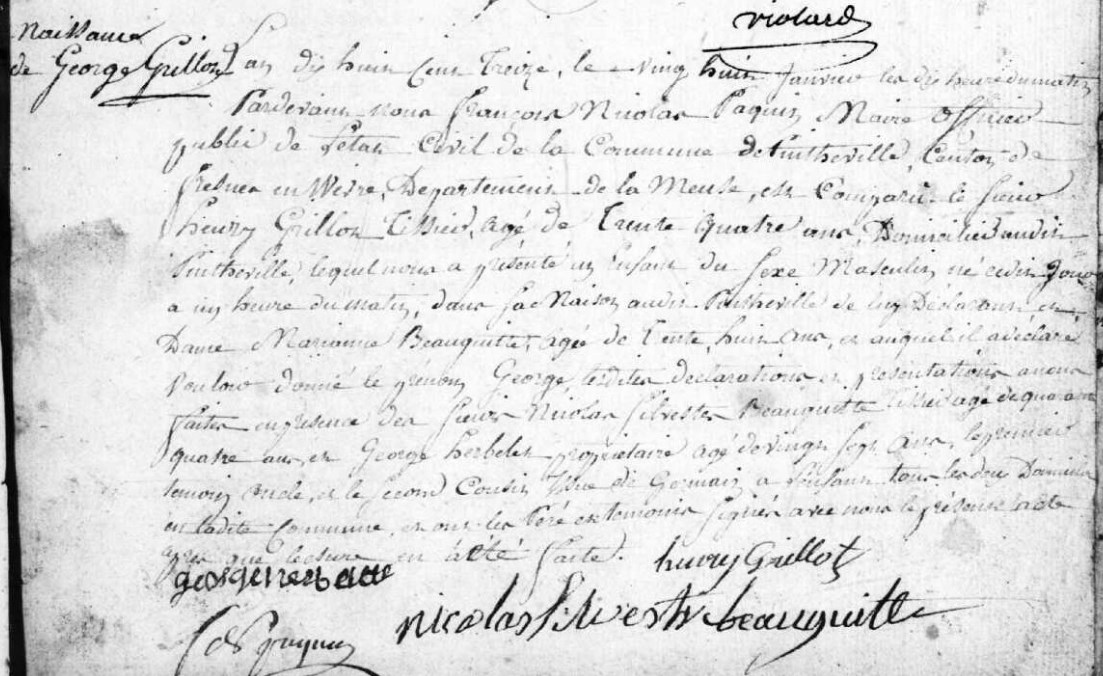 Birth Record of George Grillot, son of Henry Grillot (brother of Louis Grillot)Source:  archives.meuse.frEtat CivilPintheville, 1813-1822Image 8/113